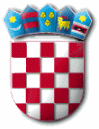 REPUBLIKA HRVATSKA   ZADARSKA ŽUPANIJA   OPĆINA PRIVLAKA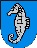        Ivana Pavla II, 46.      23233 PRIVLAKAKLASA: 021-05/18-01/13URBROJ: 2198/28-01-17-1Privlaka, 06. prosinca  2018.g.Na temelju članka 35. Zakona o lokalnoj i područnoj (regionalnoj) samoupravi (N.N. broj 33/01, 60/01, 129/05, 109/07, 125/08 i 36/09, 150/11,144/12,19/13 i 137/15) i članka 33. Statuta Općine Privlaka („Službeni glasnik Zadarske županije“ 5/18), te članak 56. Poslovnika o radu općinskog vijeća („Službeni glasnik Zadarske županije“ 14/09) i Izmjena i dopuna   Poslovnika  o radu općinskog vijeća (Služeni glasnik Zadarske županije“ 5/18).S a z i v a m17.(sedamnaestu ) sjednicu šestog saziva Općinskog vijeća općine Privlaka koja će se održati 13. prosinca 2018.g.(četvrtak) s početkom u  17,00  sati u vijećnici općine PrivlakaZa sjednicu predlažem sljedeći,d n e v n i   r e d: Prihvaćanje Zapisnika sa 16.(šesnaeste) sjednice općinskog vijeća Općine Privlaka;Donošenje III Izmjena i dopuna (Rebalanas) Proračuna za 2018.g.;Donošenje III Izmjena i dopuna  Plana Razvojnih programa za 2018.g.;Donošenje III Izmjena i dopuna Programa:gradnje komunalne infrastrukture za 2018.g.održavanja komunalne infrastrukture za 2018.g.javnih potreba u predškolskom i osnovnoškolskom odgoju i naobrazbi za 2018.g. socijalne skrbi za 2018.g.javnih potreba u sportu  i rekreaciji za 2018.g.javnih potreba udruga civilnog društva za 2018.g.;Donošenje Proračuna općine Privlaka za 2019.g. sa projekcijama za 2020.g. i 2021.g., te donošenje financijskog plana dječjeg vrtića „Sabunić“ za 2019.g. sa projekcijama za 2020.g. i 2021.g.; (materijal dostavljen)Donošenje  plana razvojnih programa općine Privlaka za 2019.g. s projekcijama za 2020 i 2021.g.Donošenje odluke o izvršenju Proračuna općine Privlaka za 2019.g. ;Donošenje programa za 2019.g.gradnja komunalne infrastrukture za 2019.g.održavanje komunalne infrastrukture  za 2019.g.javnih potrebe u kulturi za 2019.g.javnih potreba u sportu i rekreaciji za 2019.g.javnih potreba u socijalnoj skrbi za 2019.g.javnih potreba u predškolskom i osnovnoškolskom odgoju i naobrazbi za 2019.g.javnih potreba udruga civilnog društva za  2019.g.financiranja političkih stranaka i kandidata nezavisnih lista za 2019.g.utroška sredstava od naknade za zadržavanje nezakonito izrađenih zgrada u prostoru  za 2019.g.;Donošenje odluke o lokalnim  porezima;Donošenje odluke o vrijednosti boda komunalne naknade;Donošenje odluke o otpisu stipendija;Donošenje Pravilnika o sufinanciranju posebnog programa predškolskog odgoja i obrazovanja u zdravstvenim ustanovama koje provode poseban program predškolskog odgoja i obrazovanja za djecu s teškoćama u razvoju;   OPĆINSKO VIJEĆE        P r e d s j e d n i k										Nikica Begonja